Extrait des plans d’un pavillon T5coupe AA :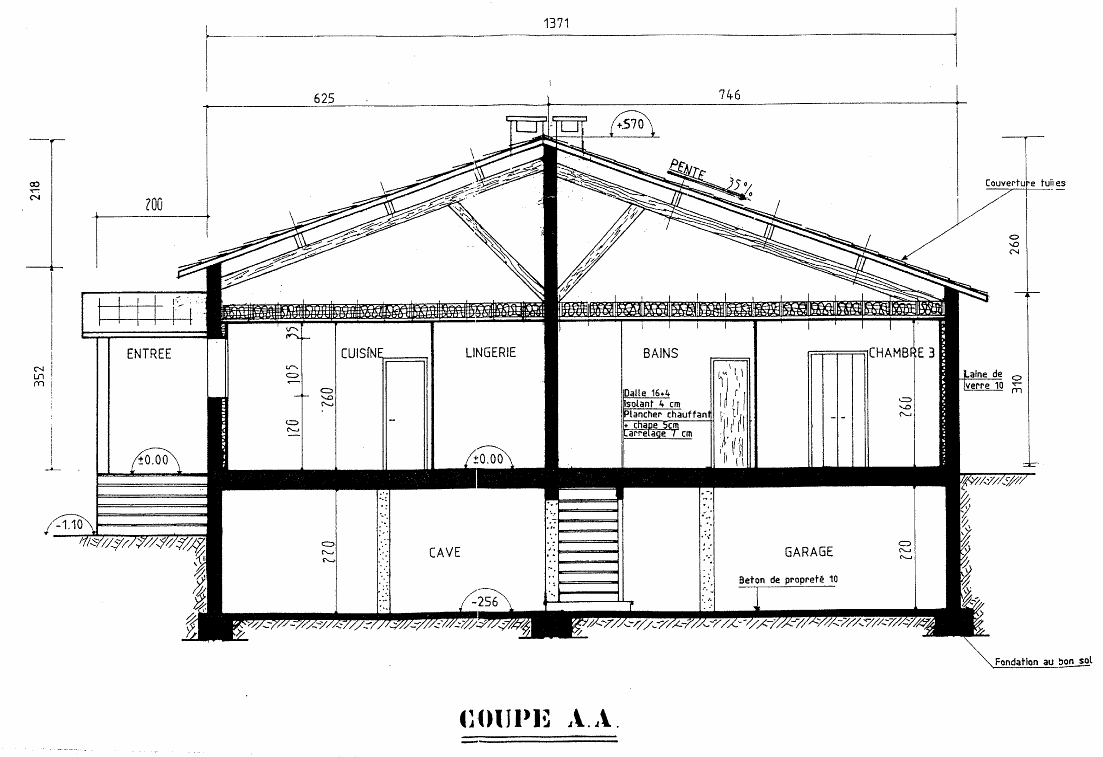 rez de chaussée :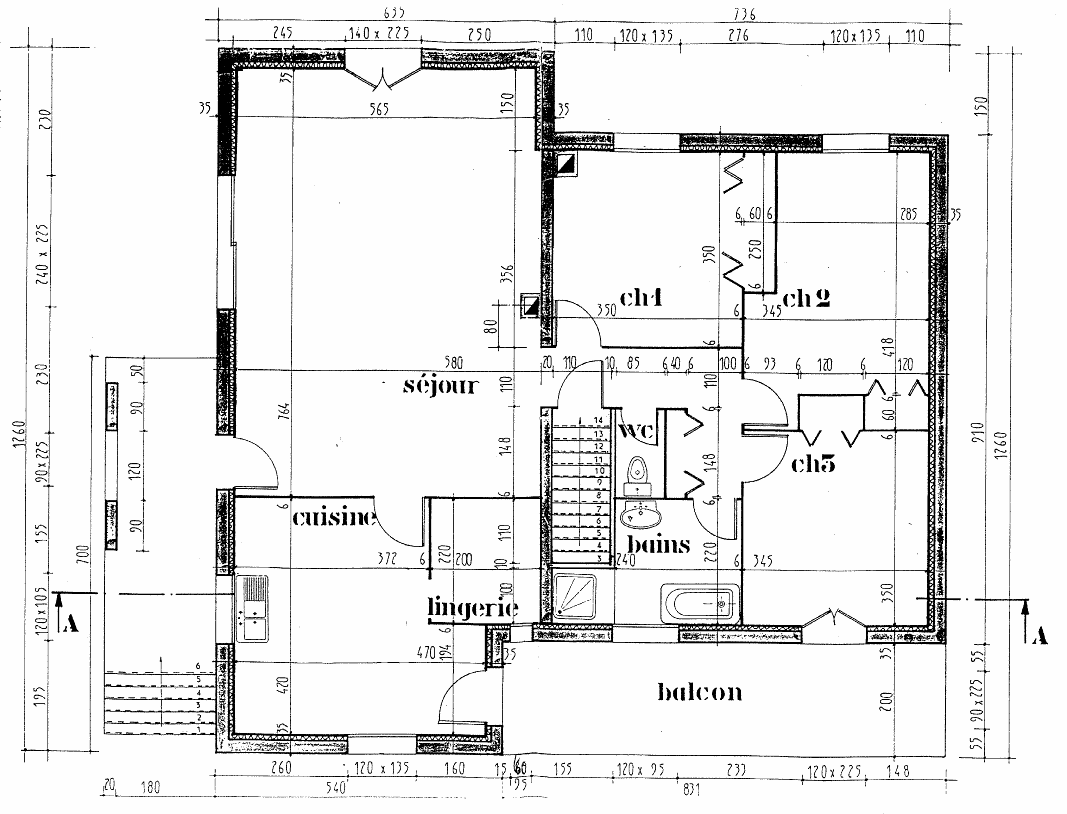 rez de chaussée (côté nuit) :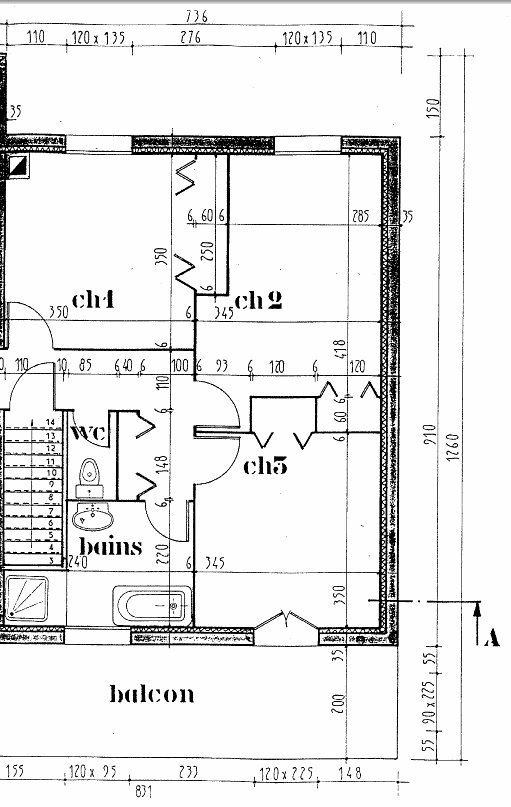 